					Template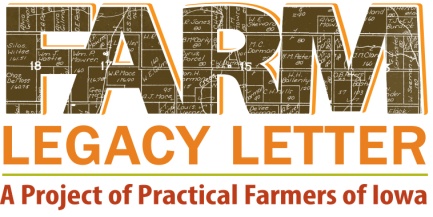 Date:To my future generations:SECTION 1: The farm basics (from Activity 1) (the “nuts and bolts”)My farm is               acres located:I have owned the farm since:Enterprises on the farm include:We used to raise these enterprises on the farm:My farm has changed over the years in the following ways:SECTION 2: Strongest memories and events (from Activity 2) (the “heart and soul”)My strongest memories of the farm are:I remember best these sights/smells/sounds/touches/tastes:These events stand out as particularly important about the farm:SECTION 3: Goal setting (From Activity 3) (the “vision for the future”)My number one goal for my farmland is:This is my very top goal because:The following goals are also my priorities (although not my top goal):These are important goals for me because:SECTION 4: Conclusion (the “parting gifts”) (last two questions from Activity 2)It is important that my farm is managed like this:30 years from now, I want people to remember this about my farm:Lastly, I want to leave you with this information:Signed: _________________________________________